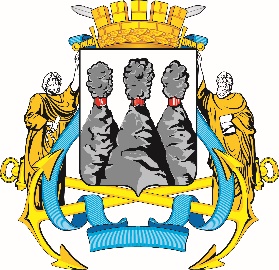 ПОСТАНОВЛЕНИЕВ соответствии с Решением Городской Думы Петропавловск-Камчатского городского округа от 31.10.2013 № 145-нд «О наградах и почетных званиях Петропавловск-Камчатского городского округа» и протоколом заседания Комиссии Городской Думы Петропавловск-Камчатского городского округа по наградам от 17.04.2023 № 5ПОСТАНОВЛЯЮ:за значительный вклад в развитие местного самоуправления на территории Петропавловск-Камчатского городского округа в результате эффективной и безупречной муниципальной службы, ответственного отношения к своим должностным обязанностям, высокого уровня профессионализма и в честь профессионального праздника Дня местного самоуправления наградить Почетными грамотами Городской Думы Петропавловск-Камчатского городского округа следующих работников органов администрации Петропавловск-Камчатского городского округа:Колесниченко Григория Михайловича – заместителя начальника отдела казначейского исполнения бюджета Управления финансов администрации Петропавловск-Камчатского городского округа;Лактионову Анастасию Валерьевну – заместителя начальника финансово-экономического отдела Управления образования администрации Петропавловск-Камчатского городского округа;Литвиненко Юлию Владимировну – заместителя начальника бюджетного отдела Управления финансов администрации Петропавловск-Камчатского городского округа;Онанко Ирину Федоровну – консультанта отдела образования Управления образования администрации Петропавловск-Камчатского городского округа.ГОРОДСКАЯ ДУМАПЕТРОПАВЛОВСК-КАМЧАТСКОГОГОРОДСКОГО ОКРУГАПРЕДСЕДАТЕЛЬ20.04.2023 № 49О награждении Почетными грамотами Городской Думы Петропавловск-Камчатского городского округа Председатель Городской Думы Петропавловск-Камчатского городского округа  А.С. Лиманов